Процесс внедрения Навигатора дополнительного образования  в систему образования города Мценска завершен.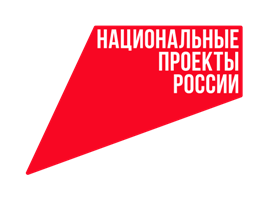 - Сообщила начальник отдела дошкольного, общего и дополнительного образования управления образования администрации города Мценска Олеся Сидорова. 3 сентября 2021 г. губернатор Андрей Клычков подписал Постановление Правительства Орловской области № 537 об автоматизированной информационной системе «Навигатор дополнительного образования детей Орловской области». В рамках реализации федерального проекта «Успех каждого ребенка» национального проекта «Образование» в Орловской области действует интернет-портал «Навигатор» дополнительного образования детей р57.навигатор.дети.- В городе Мценске  была проведена большая работа муниципального опорного центра  (МОЦ) по вопросу внедрения Навигатора в систему образования города, - говорит Олеся Александровна. - Процесс внедрения Навигатора в систему образования города Мценска прошёл успешно. На данный момент завершилось комплектование групп по программам дополнительного образования в АИС «Навигатор». В Навигатор внесено 169 программ, реализуемых в образовательных организациях нашего города. В городе Мценске 17 учреждений, имеющих лицензию на дополнительное образование, внесённых в Навигатор. По состоянию на 1 декабря 2021 года в Навигаторе зарегистрировано 4620 пользователей, 4133 ребенка, оказано услуг 4978. Охват детей дополнительным образованием по городу Мценску составил 75% от общего количества детей, проживающих в городе в возрасте от 5 до 18 лет.В соответствии с графиком поэтапного перехода региона на персонифицированное финансирование детьми и их родителями было активировано 1050 сертификатов с номиналом 4990 рублей. Заключено соответственно 1050 договоров на обучение по программам персонифицированного финансирования.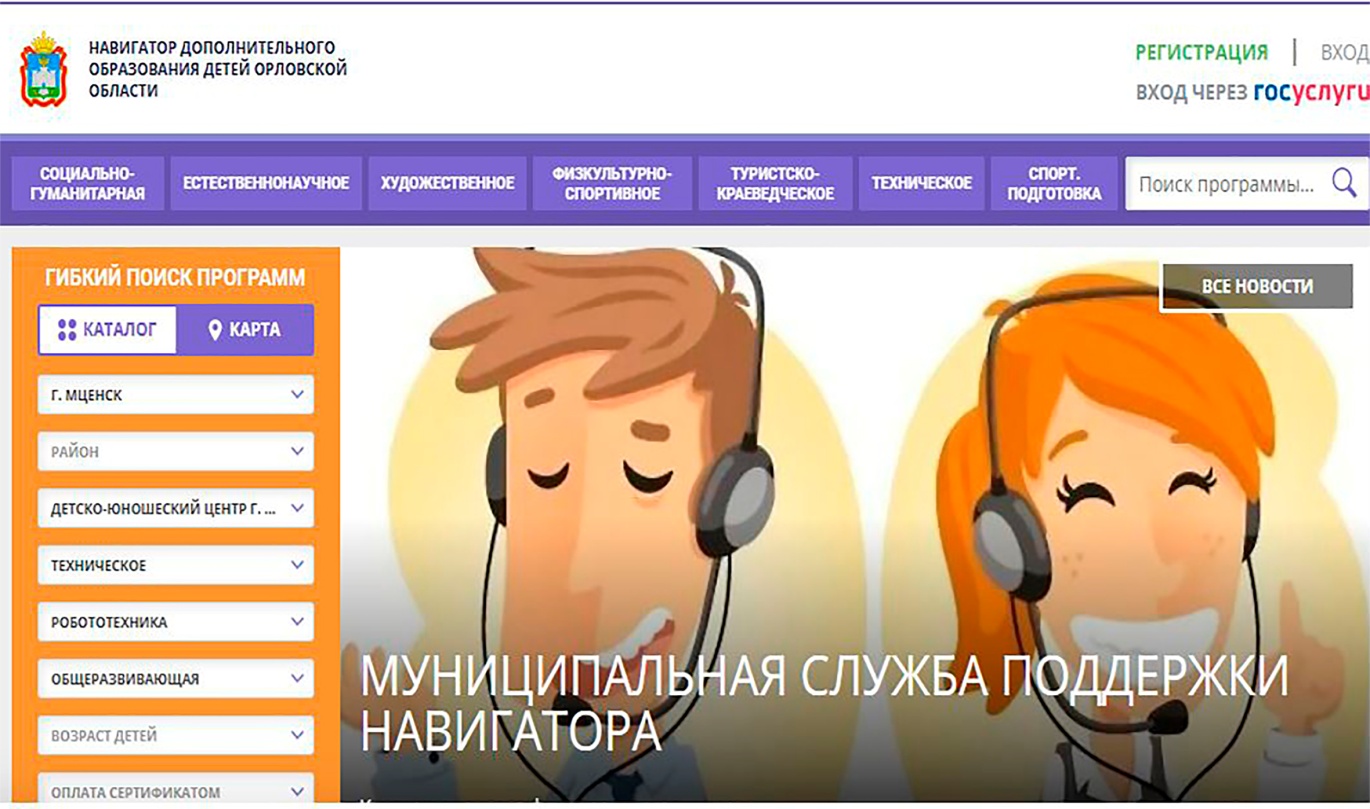 